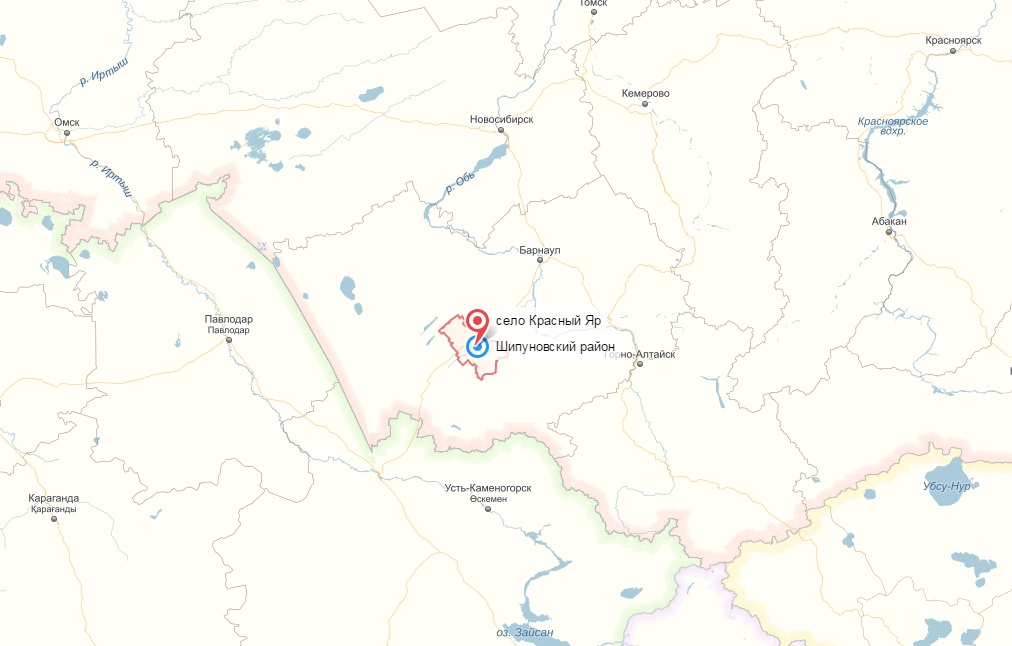 «Красный Яр, 100 га»«Красный Яр, 100 га»«Красный Яр, 100 га»«Красный Яр, 100 га»«Красный Яр, 100 га»«Красный Яр, 100 га»1. Общая информация об Участке1. Общая информация об Участке1. Общая информация об Участке1. Общая информация об Участке1. Общая информация об Участке1. Общая информация об Участке№ п/пПараметры земельного участкаПараметры земельного участкаПараметры земельного участкаОписаниеОписание1.1Наименование МОНаименование МОНаименование МОШипуновский районШипуновский район1.2Тип площадкиТип площадкиТип площадкигринфилд  гринфилд  1.3Название площадкиНазвание площадкиНазвание площадки«Красный Яр, 100 га»«Красный Яр, 100 га»1.4Форма собственностиФорма собственностиФорма собственностигосударственная собственность до разграничениягосударственная собственность до разграничения1.5Вид разрешенного использованияВид разрешенного использованияВид разрешенного использованиядля сельскохозяйственного использованиядля сельскохозяйственного использования1.6Предполагаемое использование площадкиПредполагаемое использование площадкиПредполагаемое использование площадкидля выращивания и переработки индейкидля выращивания и переработки индейки1.7Местоположениерасстояние до райцентра, кмрасстояние до райцентра, км12,012,01.7Местоположениерасстояние до г. Барнаула, кмрасстояние до г. Барнаула, км1861861.8Адрес площадкиАдрес площадкиАдрес площадкиШипуновский район, с.Красный ЯрШипуновский район, с.Красный Яр1.9Площадь площадки, кв.м. (га)Площадь площадки, кв.м. (га)Площадь площадки, кв.м. (га)1 000 000 (100)1 000 000 (100)1.10Характеристика земельного участкаХарактеристика земельного участкаХарактеристика земельного участкаХарактеристика земельного участкаХарактеристика земельного участкаКатегория земельного участкаКатегория земельного участкаКатегория земельного участказемли населенных пунктовземли населенных пунктовСостояние участкаСостояние участкаСостояние участкане спланированне спланированМежевание земельного участкаМежевание земельного участкаМежевание земельного участкане размежеванне размежеванВозможность расширенияВозможность расширенияВозможность расширениянетнетРельефРельефРельефравнинныйравнинныйКоординаты местонахожденияКоординаты местонахожденияКоординаты местонахождения52.191491,82.37651652.191491,82.376516Кадастровый номерКадастровый номерКадастровый номеркадастровый квартал 22:60:160201кадастровый квартал 22:60:160201Кадастровая стоимостьКадастровая стоимостьКадастровая стоимостьотсутствуетотсутствуетНеблагоприятные условия окружающей средыНеблагоприятные условия окружающей средыНеблагоприятные условия окружающей средыотсутствуютотсутствуютПримечание: Примечание: Примечание: Примечание: Примечание: Примечание: Примечание: Примечание: Примечание: Примечание: Примечание: Примечание: 2. Инфраструктура и тарифы2. Инфраструктура и тарифы2. Инфраструктура и тарифы2. Инфраструктура и тарифы2. Инфраструктура и тарифы2. Инфраструктура и тарифы№ п/пПараметрыПараметрыПараметрыПараметрыОписание2.1ГазоснабжениеГазоснабжениеОбщая мощность (куб.м/ч)Общая мощность (куб.м/ч)-2.1ГазоснабжениеГазоснабжениеСвободная мощность (куб.м/ч)Свободная мощность (куб.м/ч)-2.1ГазоснабжениеГазоснабжениеСтоимость подключения (руб.)Стоимость подключения (руб.)-2.1ГазоснабжениеГазоснабжениеСтоимость за 1 куб. м.,  (руб.)Стоимость за 1 куб. м.,  (руб.)-2.2ЭлектроэнергияЭлектроэнергияИсточник генерации – наименование с указанием мощностиИсточник генерации – наименование с указанием мощностиПС «Краснояровская» №452.2ЭлектроэнергияЭлектроэнергияОбщая мощность (МВт)Общая мощность (МВт)2,599 2.2ЭлектроэнергияЭлектроэнергияСвободная мощность (МВт)Свободная мощность (МВт)2,599 2.2ЭлектроэнергияЭлектроэнергияСтоимость подключения (руб.)Стоимость подключения (руб.)в соответствии с проектомот 50 тыс. руб. до 500 тыс. руб.2.2ЭлектроэнергияЭлектроэнергияСтоимость за 1 кВтч (руб.)Стоимость за 1 кВтч (руб.)5,282.3ТеплоснабжениеТеплоснабжениеОбщая мощность (гКал/ч)Общая мощность (гКал/ч)2.3ТеплоснабжениеТеплоснабжениеСвободная мощность (куб.м/ч)Свободная мощность (куб.м/ч)-2.3ТеплоснабжениеТеплоснабжениеСтоимость подключения (руб.)Стоимость подключения (руб.)-2.3ТеплоснабжениеТеплоснабжениеСтоимость за 1 гКал/ч (руб.)Стоимость за 1 гКал/ч (руб.)-2.4ВодоснабжениеВодоснабжениеОбщая мощность (куб.м/ч)Общая мощность (куб.м/ч)-2.4ВодоснабжениеВодоснабжениеСвободная мощность, (куб.м/ч)Свободная мощность, (куб.м/ч)-2.4ВодоснабжениеВодоснабжениеСтоимость подключения (руб.)Стоимость подключения (руб.)в соответствии с проектом2.4ВодоснабжениеВодоснабжениеСтоимость за 1 куб.м/ч (руб.)Стоимость за 1 куб.м/ч (руб.)46,15 руб. с НДС2.5ВодоотведениеВодоотведениеОбщая мощность (куб.м/ч)Общая мощность (куб.м/ч)-2.5ВодоотведениеВодоотведениеСвободная мощность, (куб.м/ч)Свободная мощность, (куб.м/ч)-2.5ВодоотведениеВодоотведениеСтоимость подключения (руб.)Стоимость подключения (руб.)в соответствии с проектом2.5ВодоотведениеВодоотведениеСтоимость за 1 куб.м/ч (руб.)Стоимость за 1 куб.м/ч (руб.)-2.6СвязьСвязьОператоры мобильной связиОператоры мобильной связиМТС, Билайн, Мегафон2.6СвязьСвязьНаличие телефонной связиНаличие телефонной связи2.6СвязьСвязьНаличие интернета (проводной, беспроводной)Наличие интернета (проводной, беспроводной)да, проводной, беспроводной2.7АрендаАрендаСтавка аренды производственных площадей  (руб./кв. м в мес. без НДС)Ставка аренды производственных площадей  (руб./кв. м в мес. без НДС)130 2.7АрендаАрендаСтавка аренды офисных площадей (руб./кв. м в мес. без НДС)Ставка аренды офисных площадей (руб./кв. м в мес. без НДС)100 2.7АрендаАрендаСтавка аренды офисных площадей (руб./кв. м в мес. без НДС)Ставка аренды офисных площадей (руб./кв. м в мес. без НДС)100 2.8Трудовые ресурсыТрудовые ресурсыНаличие транспортного сообщения от населенных пунктов до ПлощадкиНаличие транспортного сообщения от населенных пунктов до Площадкинет2.8Трудовые ресурсыТрудовые ресурсыОриентировочный общий объем трудовых резервов в радиусе 50 км от Площадки (тыс. чел.)Ориентировочный общий объем трудовых резервов в радиусе 50 км от Площадки (тыс. чел.)8,02.8Трудовые ресурсыТрудовые ресурсыОриентировочный уровень незанятого трудоспособного населения (тыс. чел.)Ориентировочный уровень незанятого трудоспособного населения (тыс. чел.)1,02.9Социальная инфраструктура в 30ти-минутной доступности от ПлощадкиСоциальная инфраструктура в 30ти-минутной доступности от ПлощадкиБольницы (да/нет, расстояние до ближайшей больницы), кмБольницы (да/нет, расстояние до ближайшей больницы), кмда, 12,8 2.9Социальная инфраструктура в 30ти-минутной доступности от ПлощадкиСоциальная инфраструктура в 30ти-минутной доступности от ПлощадкиМагазины (да/нет, удаленность), кмМагазины (да/нет, удаленность), кмда, 0,82.9Социальная инфраструктура в 30ти-минутной доступности от ПлощадкиСоциальная инфраструктура в 30ти-минутной доступности от ПлощадкиЖилье для персонала Площадки (да/нет, удаленность), кмЖилье для персонала Площадки (да/нет, удаленность), кмда, 12,8 2.9Социальная инфраструктура в 30ти-минутной доступности от ПлощадкиСоциальная инфраструктура в 30ти-минутной доступности от ПлощадкиГостиницы для персонала Площадки (удаленность), кмГостиницы для персонала Площадки (удаленность), кмда, 12,8 Примечание:Электроснабжение: электролиния проходит непосредственно по земельному участку.Водоснабжение: Есть возможность подключения к водоснабжению.Водоотведение: нет полей фильтрации Газоснабжение: район не газифицированТеплоснабжение: необходимо строительство своей котельной.Примечание:Электроснабжение: электролиния проходит непосредственно по земельному участку.Водоснабжение: Есть возможность подключения к водоснабжению.Водоотведение: нет полей фильтрации Газоснабжение: район не газифицированТеплоснабжение: необходимо строительство своей котельной.Примечание:Электроснабжение: электролиния проходит непосредственно по земельному участку.Водоснабжение: Есть возможность подключения к водоснабжению.Водоотведение: нет полей фильтрации Газоснабжение: район не газифицированТеплоснабжение: необходимо строительство своей котельной.Примечание:Электроснабжение: электролиния проходит непосредственно по земельному участку.Водоснабжение: Есть возможность подключения к водоснабжению.Водоотведение: нет полей фильтрации Газоснабжение: район не газифицированТеплоснабжение: необходимо строительство своей котельной.Примечание:Электроснабжение: электролиния проходит непосредственно по земельному участку.Водоснабжение: Есть возможность подключения к водоснабжению.Водоотведение: нет полей фильтрации Газоснабжение: район не газифицированТеплоснабжение: необходимо строительство своей котельной.Примечание:Электроснабжение: электролиния проходит непосредственно по земельному участку.Водоснабжение: Есть возможность подключения к водоснабжению.Водоотведение: нет полей фильтрации Газоснабжение: район не газифицированТеплоснабжение: необходимо строительство своей котельной.Примечание:Электроснабжение: электролиния проходит непосредственно по земельному участку.Водоснабжение: Есть возможность подключения к водоснабжению.Водоотведение: нет полей фильтрации Газоснабжение: район не газифицированТеплоснабжение: необходимо строительство своей котельной.Примечание:Электроснабжение: электролиния проходит непосредственно по земельному участку.Водоснабжение: Есть возможность подключения к водоснабжению.Водоотведение: нет полей фильтрации Газоснабжение: район не газифицированТеплоснабжение: необходимо строительство своей котельной.Примечание:Электроснабжение: электролиния проходит непосредственно по земельному участку.Водоснабжение: Есть возможность подключения к водоснабжению.Водоотведение: нет полей фильтрации Газоснабжение: район не газифицированТеплоснабжение: необходимо строительство своей котельной.Примечание:Электроснабжение: электролиния проходит непосредственно по земельному участку.Водоснабжение: Есть возможность подключения к водоснабжению.Водоотведение: нет полей фильтрации Газоснабжение: район не газифицированТеплоснабжение: необходимо строительство своей котельной.Примечание:Электроснабжение: электролиния проходит непосредственно по земельному участку.Водоснабжение: Есть возможность подключения к водоснабжению.Водоотведение: нет полей фильтрации Газоснабжение: район не газифицированТеплоснабжение: необходимо строительство своей котельной.Примечание:Электроснабжение: электролиния проходит непосредственно по земельному участку.Водоснабжение: Есть возможность подключения к водоснабжению.Водоотведение: нет полей фильтрации Газоснабжение: район не газифицированТеплоснабжение: необходимо строительство своей котельной.3. Условия освоения площадки3. Условия освоения площадки3. Условия освоения площадки3. Условия освоения площадки3. Условия освоения площадки3. Условия освоения площадкиПараметрыПараметрыПараметрыПараметрыОписание3.1ПродажаПродажаПродажаПродажа3.2АрендаАрендаАрендаАрендаПримечание:Освоение площадки возможно посредством проведения аукциона на право аренды или приобретения в собственностьПримечание:Освоение площадки возможно посредством проведения аукциона на право аренды или приобретения в собственностьПримечание:Освоение площадки возможно посредством проведения аукциона на право аренды или приобретения в собственностьПримечание:Освоение площадки возможно посредством проведения аукциона на право аренды или приобретения в собственностьПримечание:Освоение площадки возможно посредством проведения аукциона на право аренды или приобретения в собственностьПримечание:Освоение площадки возможно посредством проведения аукциона на право аренды или приобретения в собственностьПримечание:Освоение площадки возможно посредством проведения аукциона на право аренды или приобретения в собственностьПримечание:Освоение площадки возможно посредством проведения аукциона на право аренды или приобретения в собственностьПримечание:Освоение площадки возможно посредством проведения аукциона на право аренды или приобретения в собственностьПримечание:Освоение площадки возможно посредством проведения аукциона на право аренды или приобретения в собственностьПримечание:Освоение площадки возможно посредством проведения аукциона на право аренды или приобретения в собственностьПримечание:Освоение площадки возможно посредством проведения аукциона на право аренды или приобретения в собственность4. Дополнительно4. Дополнительно4. Дополнительно4. Дополнительно4. Дополнительно4. Дополнительно4.1. Степень готовности к размещению резидентов (отметить возможные варианты)4.1. Степень готовности к размещению резидентов (отметить возможные варианты)4.1. Степень готовности к размещению резидентов (отметить возможные варианты)4.1. Степень готовности к размещению резидентов (отметить возможные варианты)4.1. Степень готовности к размещению резидентов (отметить возможные варианты)4.1. Степень готовности к размещению резидентов (отметить возможные варианты)Промышленная площадка, готовая к размещению резидентов (развита транспортная, инженерная и коммунальная инфраструктура)Промышленная площадка, готовая к размещению резидентов (развита транспортная, инженерная и коммунальная инфраструктура)Промышленная площадка, готовая к размещению резидентов (развита транспортная, инженерная и коммунальная инфраструктура)Промышленная площадка, готовая к размещению резидентов (развита транспортная, инженерная и коммунальная инфраструктура)Промышленная площадка, готовая к размещению резидентов (развита транспортная, инженерная и коммунальная инфраструктура)Промышленная площадка с развивающейся инфраструктурой (осуществляется строительство транспортной, инженерной и коммунальной инфраструктуры)Промышленная площадка с развивающейся инфраструктурой (осуществляется строительство транспортной, инженерной и коммунальной инфраструктуры)Промышленная площадка с развивающейся инфраструктурой (осуществляется строительство транспортной, инженерной и коммунальной инфраструктуры)Промышленная площадка с развивающейся инфраструктурой (осуществляется строительство транспортной, инженерной и коммунальной инфраструктуры)Промышленная площадка с развивающейся инфраструктурой (осуществляется строительство транспортной, инженерной и коммунальной инфраструктуры)Земельный участок, потенциально пригодный для размещения предприятийЗемельный участок, потенциально пригодный для размещения предприятийЗемельный участок, потенциально пригодный для размещения предприятийЗемельный участок, потенциально пригодный для размещения предприятийЗемельный участок, потенциально пригодный для размещения предприятий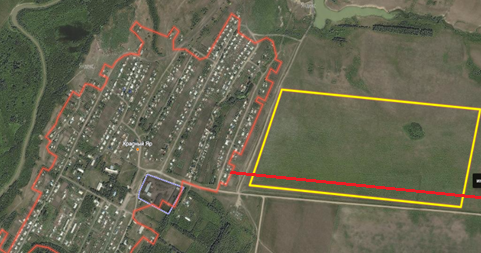  линия электропередач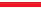 